DateSubject: Thank you for the wonderful giftDear XYZ (insert name),I wished to extend my sincerest gratitude to you for attending my baby shower and for the absolutely gorgeous gift you gave! The baby stroller looks adorable, and it was just what I needed.I was planning on buying a stroller soon, but now I won’t have to. It’s such a cute stroller too! I could see the time and effort that went into choosing it! It looks like such a comfortable stroller, I plan on making good use of it. You do always know the best gifts to give!It is truly a wonderful gift and one that will be of much help. Thank you once more, for such a thoughtful gift. Your gift selection abilities never cease to amaze me!Many thanksJude (your name and signature)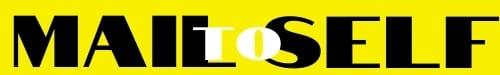 